Hoạt động kể chuyện sáng tạo MGN B4Ngày 4/03/2024, các bạn nhỏ lớp MGN B4 hăng say với tiết kể chuyện sáng tạo đầy thú vị đấy.Kể chuyện sáng tạo là sự thể hiện bằng ngôn ngữ của  trẻ về câu chuyện, đồ vật, bức tranh hay sự vật hiện tượng xung quanh mà trẻ đã được nghe, được thấy, được trải nghiệm. Hoạt động này giúp trẻ mở rộng vốn từ một cách chủ động, luyện phát âm, phát triển khả năng biểu đạt, tự trình bày ý kiến bằng ngôn ngữ của mình, học cách thể hiện văn hóa nói; phát triển các thói quen hội thoại; đặc biệt có hiệu quả trong việc phát triển ngôn ngữ mạch lạc; giúp trẻ mạnh dạn, tự tin.Với những nhân vật rối tay, rối que đẹp mắt mà các cô giáo Trường Mầm non Hoa Sữa thiết kế các bạn nhỏ lớp B4 được tắm mình vào trong không gian truyện với sự sáng tạo của riêng mình. Mỗi câu chuyện các bạn nhỏ mang màu sắc riêng, tính cách riêng những đều thể hiện được sự phong phú và đa dạng trong tâm hồn trẻ thơ.Mời Quý phụ huynh đến với những hình ảnh đầy yêu thương của các bạn nhỏ lớp B4 Trường mầm non Hoa Sữa nhé!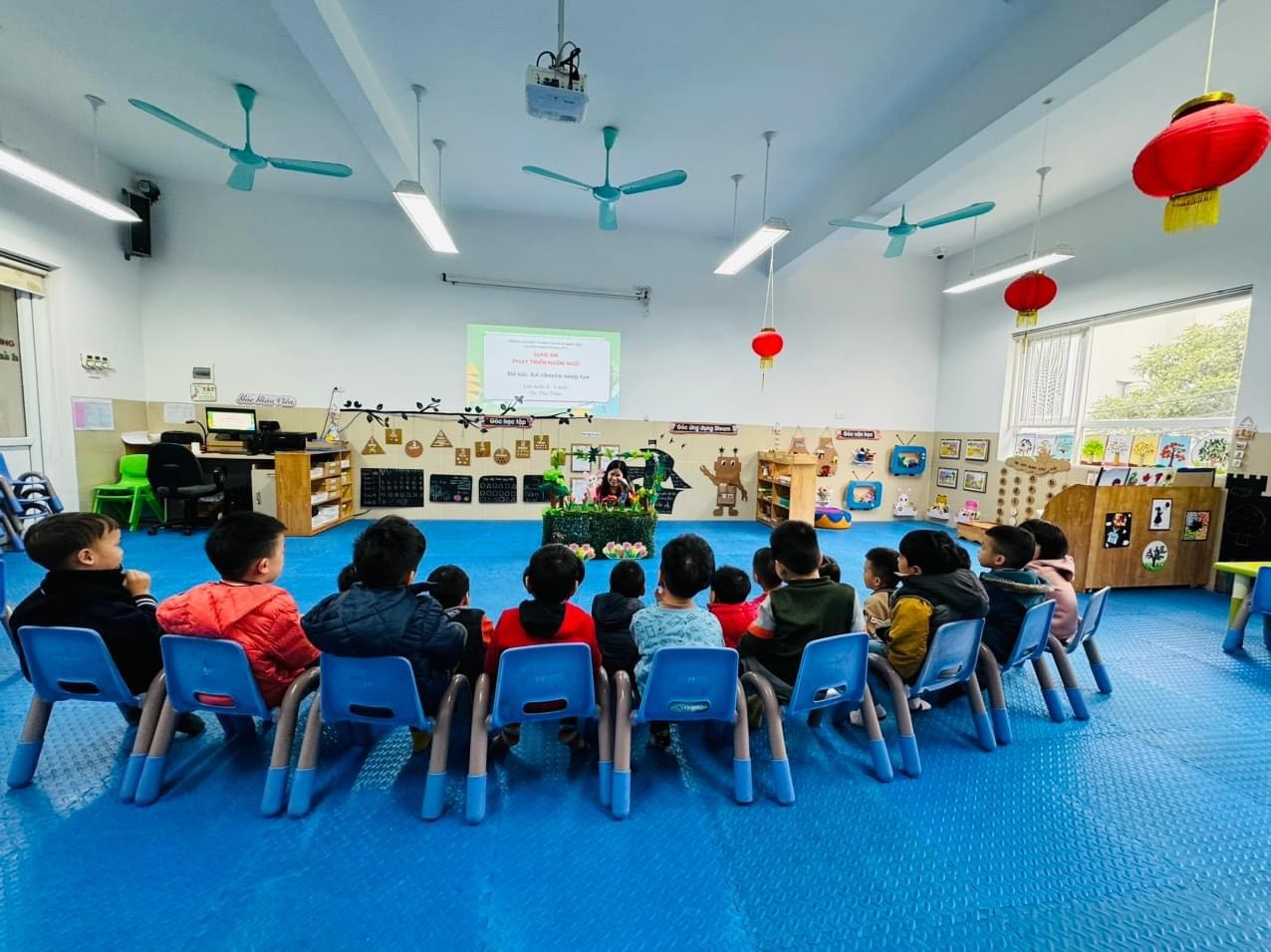 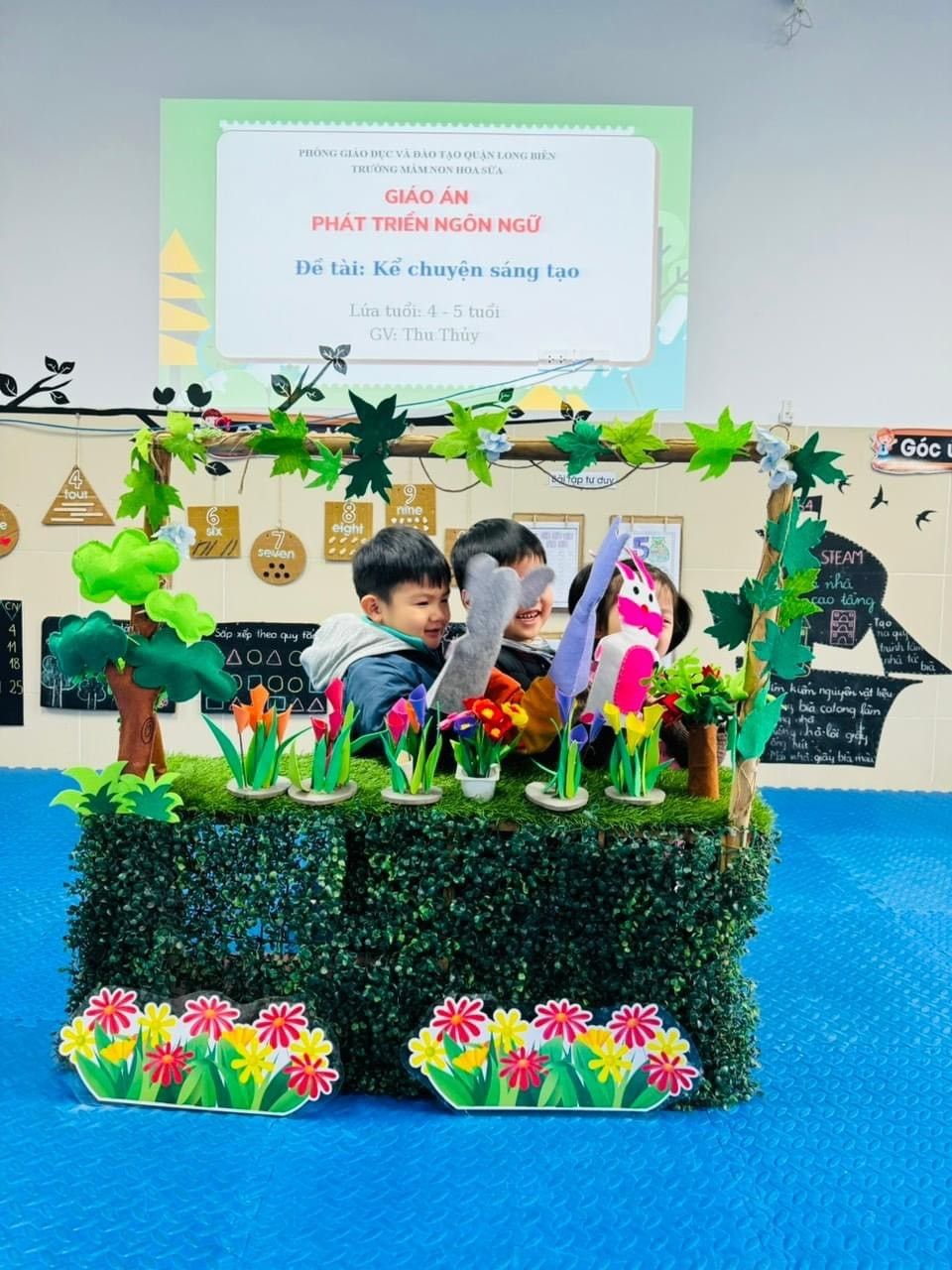 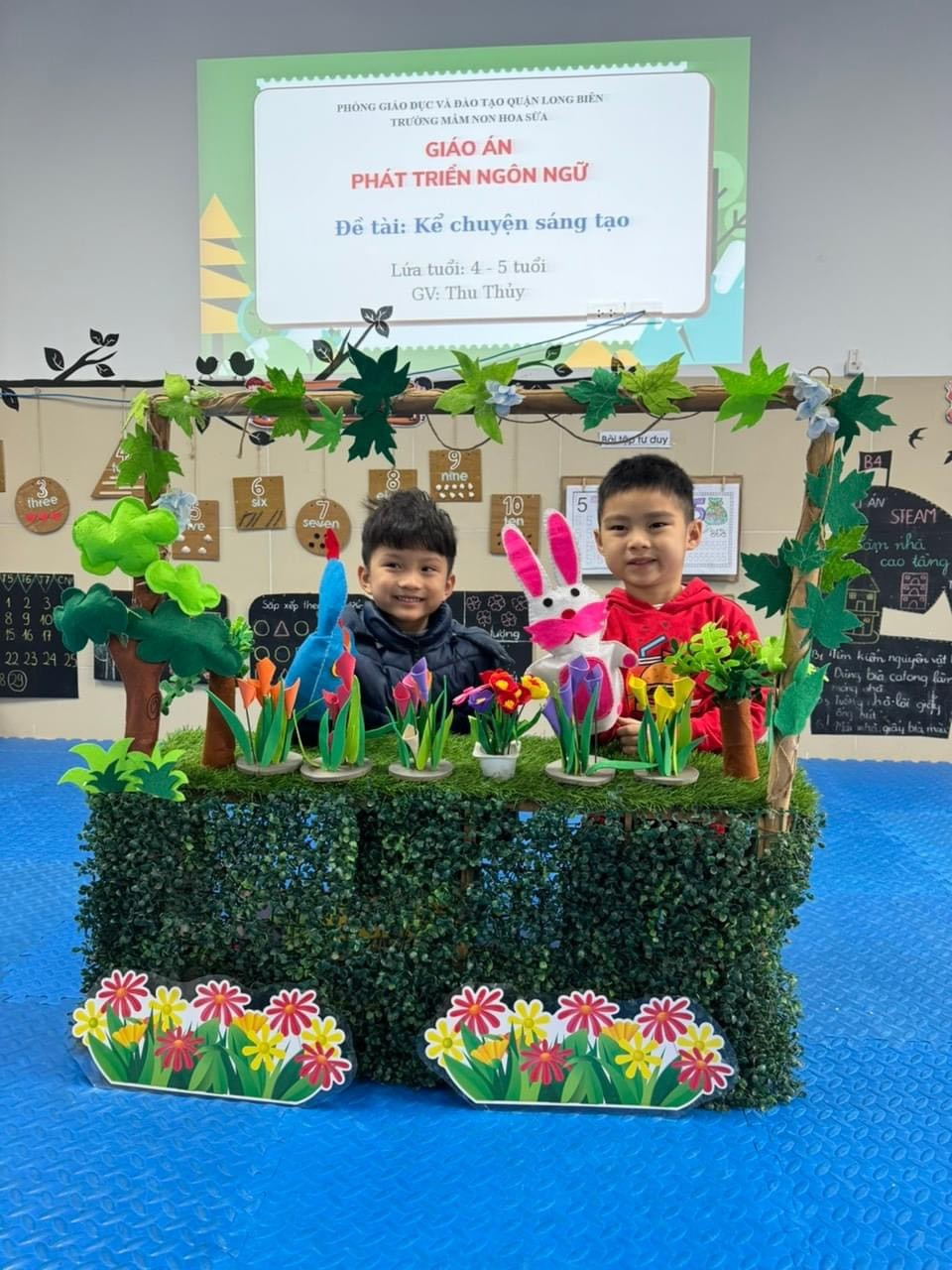 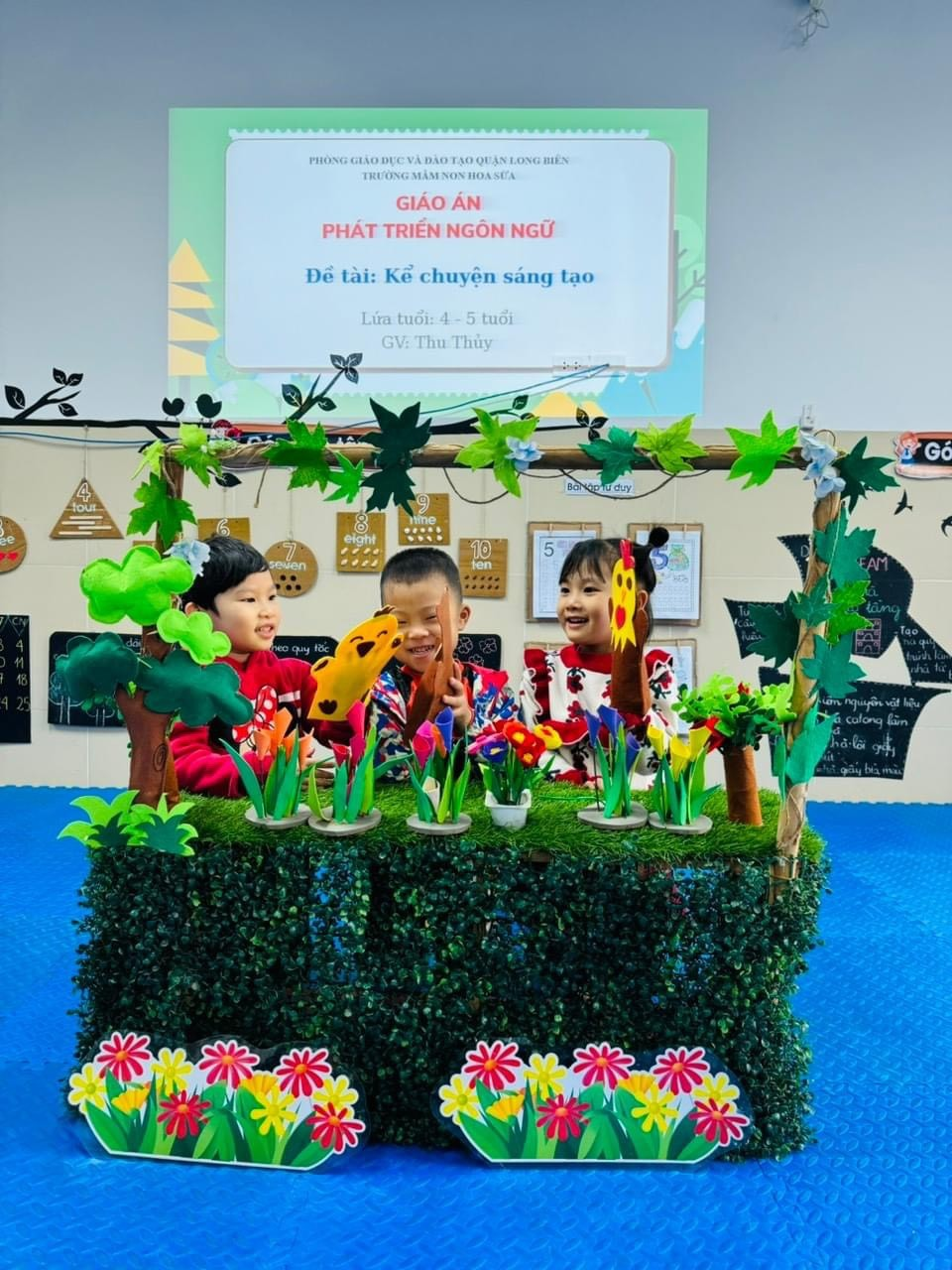 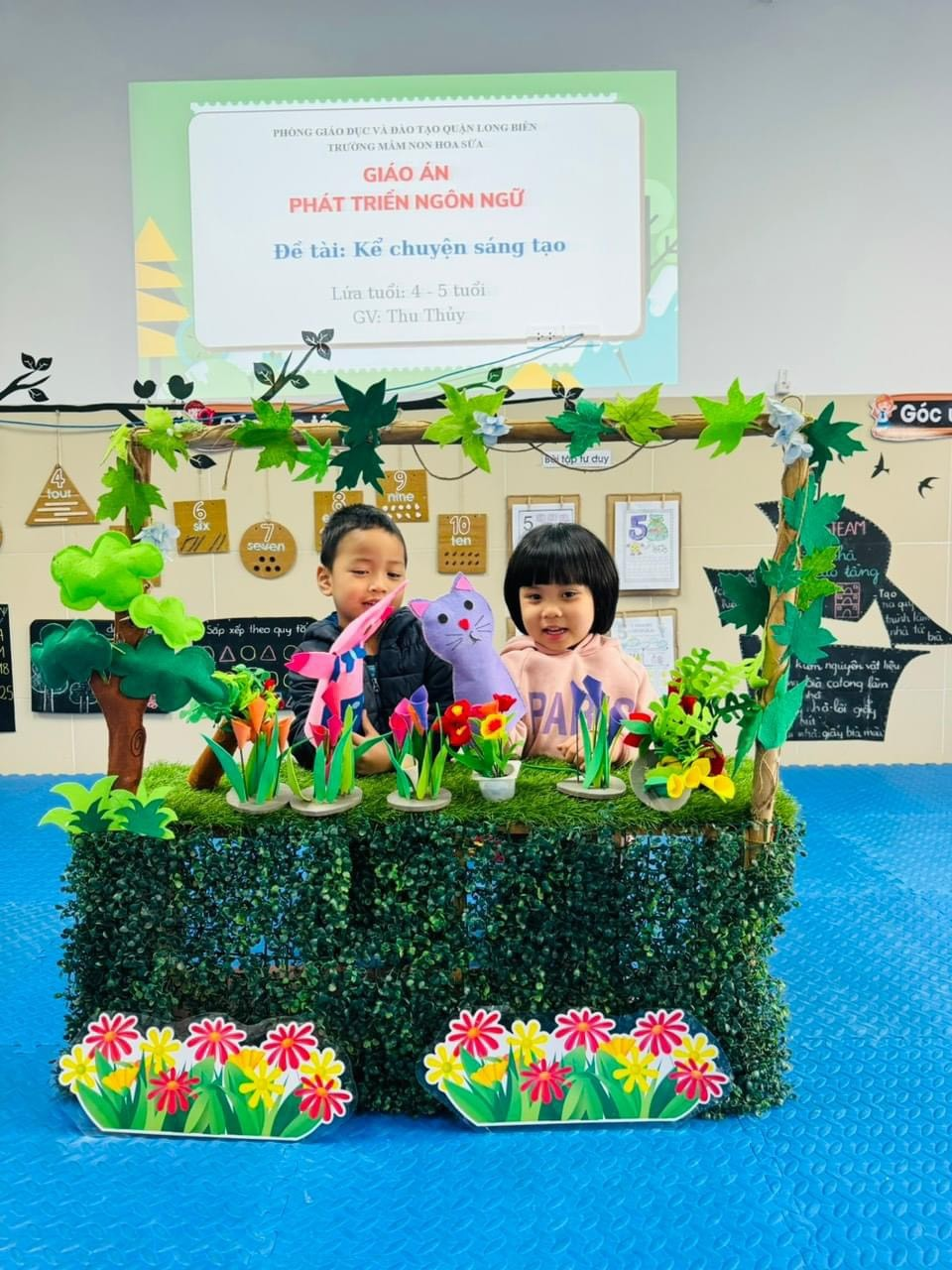 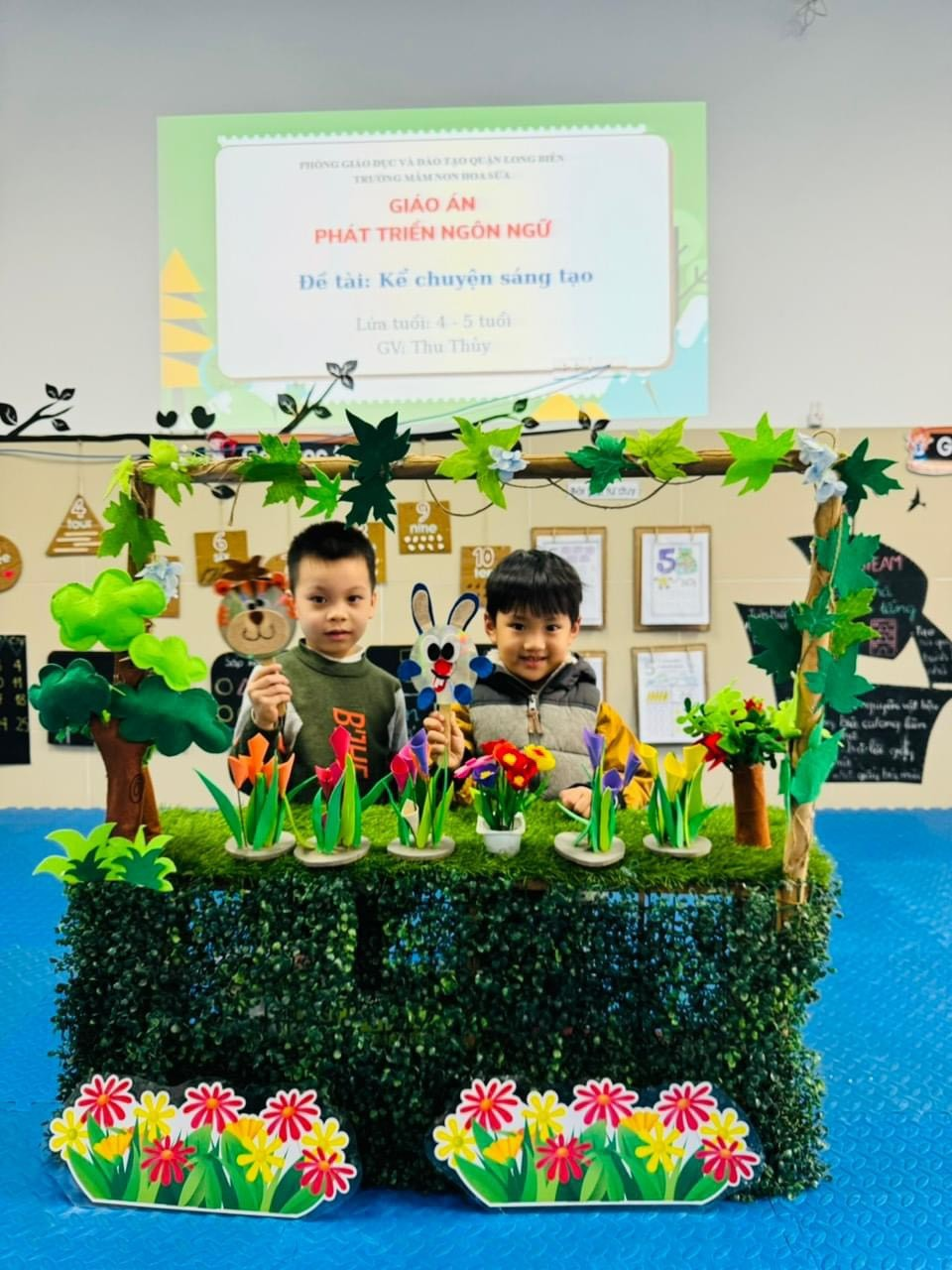 